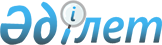 О внесении изменений в решение маслихата от 29 декабря 2022 года № 133 "О районном бюджете Джангельдинского района на 2023 - 2025 годы"Решение маслихата Джангельдинского района Костанайской области от 12 апреля 2023 года № 8
      Джангельдинский районный маслихат РЕШИЛ:
      1. Внести в решение маслихата "О районном бюджете Джангельдинского района на 2023-2025 годы" от 29 декабря 2022 года № 133 следующие изменения:
      пункт 1 изложить в новой редакции:
      "1. Утвердить бюджет Джангельдинского района на 2023-2025 годы согласно приложениям 1, 2 и 3 соответственно, в том числе на 2023 год в следующих объемах:
      1) доходы - 5 364 789,2 тыс. тенге, в том числе:
      по налоговым поступлениям - 681 180,0 тыс. тенге;
      по неналоговым поступлениям - 29 047,0 тыс. тенге;
      по поступлениям от продажи основного капитала - 10 000,0 тыс. тенге;
      по поступлениям трансфертов - 4 644 562,2 тыс. тенге;
      2) затраты – 5 449 615,5 тыс. тенге;
      3) чистое бюджетное кредитование - 12 789,0 тыс. тенге;
      бюджетные кредиты - 20 700,0 тыс. тенге;
      погашение бюджетных кредитов - 7 911,0 тыс. тенге;
      4) сальдо по операциям с финансовыми активами – 4 000,0 тысяч тенге, в том числе:
      приобретение финансовых активов - 0,0 тыс. тенге;
      5) дефицит (профицит) бюджета – - 101 615,3 тыс. тенге;
      6) финансирование дефицита (использование профицита) бюджета – 101 615,3 тыс. тенге.";
      приложение 1 к указанному решению изложить в новой редакции согласно приложению к настоящему решению.
      2. Настоящее решение вводится в действие с 1 января 2023 года. Районный бюджет Джангельдинского района на 2023 год
					© 2012. РГП на ПХВ «Институт законодательства и правовой информации Республики Казахстан» Министерства юстиции Республики Казахстан
				
      Председетель Джангельдинского районного маслихата 

А. Ержигитова
Приложениек решению Джангельдинскогорайонного маслихатаот 12 апреля 2023 года№ 8Приложениек решению Джангельдинскогорайонного маслихатаот 29 декабря 2022 года№133
Категория
Категория
Категория
Категория
Категория
Сумма, тысяч тенге
Класс
Класс
Класс
Класс
Сумма, тысяч тенге
Подкласс
Подкласс
Подкласс
Сумма, тысяч тенге
Наименование
Наименование
Сумма, тысяч тенге
I. ДОХОДЫ
I. ДОХОДЫ
5364789,2
1
Налоговые поступления
Налоговые поступления
681180,0
01
Подоходный налог
Подоходный налог
392146,0
1
Корпоративный подоходный налог
Корпоративный подоходный налог
1200,0
2
Индивидуальный подоходный налог
Индивидуальный подоходный налог
390946,0
03
Социальный налог 
Социальный налог 
265784,0
1
Социальный налог 
Социальный налог 
265784,0
04
Налоги на собственность
Налоги на собственность
15800,0
1
Налоги на имущество
Налоги на имущество
13000,0
4
Налог на транспортные средства
Налог на транспортные средства
800,0
5
Единый земельный налог
Единый земельный налог
2000,0
05
Внутренние налоги на товары, работы и услуги
Внутренние налоги на товары, работы и услуги
6150,0
2
Акцизы
Акцизы
500,0
3
Поступления за использование природных и других ресурсов
Поступления за использование природных и других ресурсов
4000,0
4
Сборы за ведение предпринимательской и профессиональной деятельности
Сборы за ведение предпринимательской и профессиональной деятельности
1650,0
08
Обязательные платежи, взимаемые за совершение юридически значимых действий и (или) выдачу документов уполномоченными на то государственными органами или должностными лицами
Обязательные платежи, взимаемые за совершение юридически значимых действий и (или) выдачу документов уполномоченными на то государственными органами или должностными лицами
1300,0
1
Государственная пошлина
Государственная пошлина
1300,0
2
 Неналоговые поступления
 Неналоговые поступления
29047,0
01
Доходы от государственной собственности
Доходы от государственной собственности
5797,0
5
Доходы от аренды имущества, находящегося в государственной собственности
Доходы от аренды имущества, находящегося в государственной собственности
5789,0
7
Вознаграждения по кредитам, выданным из государственного бюджета
Вознаграждения по кредитам, выданным из государственного бюджета
8,0
03
Поступления денег от проведения государственных закупок, организуемых государственными учреждениями, финансируемыми из государственного бюджета 
Поступления денег от проведения государственных закупок, организуемых государственными учреждениями, финансируемыми из государственного бюджета 
6000,0
1
Поступления денег от проведения государственных закупок, организуемых государственными учреждениями, финансируемыми из государственного бюджета
Поступления денег от проведения государственных закупок, организуемых государственными учреждениями, финансируемыми из государственного бюджета
6000,0
04
Штрафы, пени, санкции, взыскания, налагаемые государственными учреждениями, финансируемыми из государственного бюджета, а также содержащимися и финансируемыми из бюджета (сметы расходов) Национального Банка Республики Казахстан
Штрафы, пени, санкции, взыскания, налагаемые государственными учреждениями, финансируемыми из государственного бюджета, а также содержащимися и финансируемыми из бюджета (сметы расходов) Национального Банка Республики Казахстан
250,0
1
Штрафы, пени, санкции, взыскания, налагаемые государственными учреждениями, финансируемыми из государственного бюджета, а также содержащимися и финансируемыми из бюджета (сметы расходов) Национального Банка Республики Казахстан, за исключением поступлений от организаций нефтяного сектора
Штрафы, пени, санкции, взыскания, налагаемые государственными учреждениями, финансируемыми из государственного бюджета, а также содержащимися и финансируемыми из бюджета (сметы расходов) Национального Банка Республики Казахстан, за исключением поступлений от организаций нефтяного сектора
250,0
06
Прочие неналоговые поступления
Прочие неналоговые поступления
17000,0
1
Прочие неналоговые поступления
Прочие неналоговые поступления
17000,0
3
Поступления от продажи основного капитала
Поступления от продажи основного капитала
10000,0
01
Продажа государственного имущества, закрепленного за государственными учреждениями
Продажа государственного имущества, закрепленного за государственными учреждениями
6000,0
1
Продажа государственного имущества, закрепленного за государственными учреждениями
Продажа государственного имущества, закрепленного за государственными учреждениями
6000,0
03
Продажа земли и нематериальных активов
Продажа земли и нематериальных активов
4000,0
1
Продажа земли
Продажа земли
2000,0
2
Продажа нематериальных активов
Продажа нематериальных активов
2000,0
4
Поступления трансфертов
Поступления трансфертов
4644562,2
02
Трансферты из вышестоящих органов государственного управления
Трансферты из вышестоящих органов государственного управления
4644562,2
2
Трансферты из областного бюджета
Трансферты из областного бюджета
4644562,2
Функциональная группа
Функциональная группа
Функциональная группа
Функциональная группа
Функциональная группа
Сумма, тысяч тенге
Функциональная подгруппа
Функциональная подгруппа
Функциональная подгруппа
Функциональная подгруппа
Сумма, тысяч тенге
Администратор бюджетных программ
Администратор бюджетных программ
Администратор бюджетных программ
Сумма, тысяч тенге
Программа
Программа
Сумма, тысяч тенге
Наименование
Сумма, тысяч тенге
II. Расходы
5449615,5
01
Государственные услуги общего характера 
941833,7
1
Представительные, исполнительные и другие органы, выполняющие общие функции государственного управления
291382,7
112
Аппарат маслихата района (города областного значения)
42397,4
001
Деятельности районного (города областного значения) маслихата 
41627,4
003
услуги по обеспечению
770,0
122
Капитальные расходы государственного органа
248181,3
001
Услуги по обеспечению деятельности акима района (города областного значения)
221980,2
003
Капитальные расходы государственного органа
650,0
113
Целевые текущие трансферты из местных бюджетов
25521,1
2
Финансовая деятельность
1300,0
459
Отдел экономики и финансов района (города областного значения) 
1300,0
003
Проведение оценки имущества в целях налогообложения
300,0
010
Приватизация, управление коммунальной собственностью, постприватизационная деятельность и урегулирование связанных с этим споров
1000,0
9
Прочие государственные услуги общего характера
649151,0
492
Отдел жилищно-коммунального хозяйства, пассажирского транспорта, автомобильных дорог и жилищной инспекции района (города областного значения) 
599460,8
001
Услуги по реализации государственной политики на местном уровне в области жилищно-коммунального хозяйства, пассажирского транспорта, автомобильных дорог и жилищной инспекции
38105,6
013
Капитальные расходы государственного органа
320,0
067
Капитальные расходы подведомственных государственных учреждений и организаций
0,0
113
Целевые текущие трансферты нижестоящим бюджетам
561035,2
459
Отдел экономики и финансов района (города областного значения) 
49690,2
001
Услуги по реализации государственной политики в области формирования и развития экономической политики, государственного планирования, исполнения бюджета и управления коммунальной собственностью района (города областного значения) 
48910,2
015
Капитальные расходы государственного органа
780,0
02
Защита
13680,4
1
Военные нужды
11079,4
122
Аппарат акима района (города областного значения)
11079,4
005
Мероприятия в рамках исполнения всеобщей воинской обязанности
11079,4
2
Организация работы по чрезвычайным ситуациям
2601,0
122
Аппарат акима района (города областного значения)
2601,0
006
Предупреждение и ликвидация чрезвычайных ситуаций районного (города областного значения) масштаба
1094,0
007
Мероприятия по предупреждению и тушению степных пожаров районного (городского) масштаба, а также пожаров в населенных пунктах, в которых не созданы органы государственной противопожарной службы
1507,0
06
Социальная помощь и социальное обеспечение
312681,9
1
Социальное обеспечение
53185,0
451
Отдел занятости и социальных программ района (города областного значения) 
53185,0
005
Государственная адресная социальная помощь 
53185,0
2
Социальная помощь
211261,7
451
Отдел занятости и социальных программ района (города областного значения) 
211261,7
002
Программа занятости
122426,2
006
Жилищная помощь
120,0
007
Социальная помощь отдельным категориям нуждающихся граждан по решениям местных представительных органов
15380,5
010
Материальное обеспечение детей с инвалидностью, воспитывающихся на дому
1552,5
014
Оказание социальной помощи нуждающимся гражданам на дому
14695,6
017
Протезно-ортопедическая помощь, сурдотехнические средства, тифлотехнические средства, санаторно-курортное лечение, обеспечение обязательными гигиеническими средствами, специальные средства передвижения, услуги и обеспечение нуждающихся лиц с инвалидностью в соответствии с индивидуальной программой реабилитации, индивидуального помощника и специалиста по ручному языку для лиц с инвалидностью по слуху
7306,5
023
Обеспечение деятельности центров занятости
49780,4
9
Прочие услуги в сферах социальной помощи и социального обеспечения
48235,2
451
Отдел занятости и социальных программ района (города областного значения) 
48235,2
001
Услуги по реализации государственной политики в области обеспечения занятости социальных программ для населения на местном уровне
37818,2
011
Оплата услуг по начислению, выплате и доставке пособий и других социальных выплат 
750,0
021
Капитальные расходы государственного органа
6140,0
050
Обеспечение прав и улучшение качества жизни лиц с инвалидностью в Республике Казахстан
3527,0
07
Жилищно-коммунальное хозяйство
1322603,3
1
Жилищное хозяйство
342097,8
472
Отдел строительства, архитектуры и градостроительства района (города областного значения) 
332097,8
003
Проектирование и (или) строительство, реконструкция жилья коммунального жилищного фонда
327597,8
004
Проектирование, развитие и (или) обустройство инженерно-коммуникационной инфраструктуры
4500,0
492
Отдел жилищно-коммунального хозяйства, пассажирского транспорта, автомобильных дорог и жилищной инспекции района (города областного значения) 
10000,0
004
Обеспечение жильем отдельных категорий граждан
10000,0
2
Коммунальное хозяйство
980505,5
472
Отдел строительства, архитектуры и градостроительства района (города областного значения) 
957242,8
058
Развитие систем водоснабжения и водоотведения в населенных пунктах
957242,8
492
Отдел жилищно-коммунального хозяйства, пассажирского транспорта, автомобильных дорог и жилищной инспекции района (города областного значения) 
23262,7
012
Эксплуатация системы водоснабжения и водоотведения
23262,7
08
Культура, спорт, туризм и информационное пространство
404989,5
1
Деятельность в сфере культуры
119228,2
457
Отдел культуры, развития языков, физической культуры и спорта района (города областного значения) 
119228,2
003
Поддержка культурно-досуговой работы
119228,2
2
Спорт
82103,1
457
Отдел культуры, развития языков, физической культуры и спорта района (города областного значения) 
81603,1
008
Развитие национальных и массовых видов спорта
72603,1
009
Проведение спортивных соревнований на районном (городе областного значения) уровне
2000,0
010
Подготовка членов сборных команд района (города областного значения) по различным видам спорта и их участие в областных спортивных соревнованиях
7000,0
472
Отдел строительства, архитектуры и градостроительства района (города областного значения)
500,0
008
Развитие спортивных сооружений
500,0
3
Информационное пространство
96112,5
457
Отдел культуры, развития языков, физической культуры и спорта района (города областного значения) 
91112,5
006
Функционирование районных (городских) библиотек
70877,9
007
Развитие государственного языка и других языков народа Казахстана
20234,6
456
Отдел внутренней политики района (города областного значения)
5000,0
002
Услуги по проведению государственной информационной политики
5000,0
9
Прочие услуги по организации культуры, спорта, туризма и информационного пространства
107545,7
457
Отдел культуры, развития языков, физической культуры и спорта района (города областного значения) 
68125,8
001
Услуги по реализации государственной политики на местном уровне в области культуры, развития языков, физической культуры и спорта
51470,6
014
Капитальные расходы государственного органа
7566,3
032
Капитальные расходы подведомственных государственных учреждений и организаций
9088,9
456
Отдел внутренней политики района (города областного значения)
39419,9
001
Услуги по реализации государственной политики на местном уровне в области информации, укрепления государственности и формирования социального доверия граждан
24693,1
003
Реализация мероприятий в сфере молодежной политики
13820,0
006
Капитальные расходы государственного органа
626,8
032
Капитальные расходы подведомственных государственных учреждений и организаций
280,0
09
Топливно-энергетический комплекс и недропользование
71206,1
1
Топливо и энергетика
71206,1
472
Отдел строительства, архитектуры и градостроительства района (города областного значения) 
71206,1
009
Развитие теплоэнергетической системы
71206,1
10
Сельское, водное, лесное, рыбное хозяйство, особо охраняемые природные территории, охрана окружающей среды и животного мира, земельные отношения
91031,2
1
Сельское хозяйство
28410,3
462
Отдел сельского хозяйства района (города областного значения)
28410,3
001
Услуги по реализации государственной политики в области сельского хозяйства на местном уровне
28160,3
006
Капитальные расходы государственного органа
250,0
6
Земельные отношения
50570,9
463
Отдел земельных отношений района (города областного значения)
50570,9
001
Услуги по реализации государственной политики в области регулирования земельных отношений на территории района (города областного значения)
27062,3
004
Организация работ по зонированию земель
18308,6
006
Землеустройство, проводимое при установлении границ районов, городов областного значения, районного значения, поселков, сел, сельских округов
5000,0
007
Капитальные расходы государственного органа
200,0
9
Прочие услуги в области сельского, водного, лесного, рыбного хозяйства, охраны окружающей среды и земельных отношений
12050,0
459
Отдел экономики и финансов района (города областного значения) 
12050,0
099
Реализация мер по оказанию социальной поддержки специалистам
12050,0
11
Промышленная, архитектурная, градостроительная и строительная деятельность
50837,4
2
Архитектурная, градостроительная и строительная деятельность
50837,4
472
Отдел строительства, архитектуры и градостроительства района (города областного значения) 
50837,4
001
Услуги по реализации государственной политики на местном уровне в области строительства, архитектуры и градостроительства
22827,4
013
Разработка комплексных схем градостроительного развития на территории района, генеральных планов городов районного (областного) значения, поселков и иных сельских населенных пунктов
16010,0
015
Капитальные расходы государственного органа
12000,0
12
Транспорт и коммуникации
1722531,8
1
Автомобильный транспорт
1722531,8
492
Отдел жилищно-коммунального хозяйства, пассажирского транспорта, автомобильных дорог и жилищной инспекции района (города областного значения) 
1722531,8
020
Развитие транспортной инфраструктуры
500000,0
023
Обеспечение функционирования автомобильных дорог
46148,9
025
Реализация приоритетных проектов транспортной инфраструктуры
1172382,9
045
Капитальный и средний ремонт автомобильных дорог районного значения и улиц населенных пунктов
4000,0
13
Другие
47420,5
3
Поддержка предпринимательской деятельности и защита конкуренции
18915,1
469
Отдел предпринимательства района (города областного значения)
18915,1
001
Услуги по реализации государственной политики в области развития предпринимательства на местном уровне
18903,1
004
Капитальные расходы государственного органа
12,0
9
Другие
28516,0
459
Отдел экономики и финансов района (города областного значения) 
28516,0
012
Резерв местного исполнительного органа района (города областного значения) 
28516,0
14
Обслуживание долга
63032,1
1
Обслуживание долга
63032,1
459
Отдел экономики и финансов района (города областного значения) 
63032,1
021
Обслуживание долга местных исполнительных органов по выплате вознаграждений и иных платежей по займам из областного бюджета 
63032,1
15
Трансферты
407767,6
1
Трансферты
407767,6
459
Отдел экономики и финансов района (города областного значения) 
407767,6
006
Возврат неиспользованных (недоиспользованных) целевых трансфертов
12280,6
038
Субвенции
388127,4
054
Возврат неиспользованных (неиспользованных) сумм целевых трансфертов, выделенных из республиканского бюджета за счет целевого трансферта из Национального фонда Республики Казахстан
7359,6
III. чистое бюджетное кредитование 
12789,0
Бюджетные кредиты
20700,0
10
Сельское, водное, лесное, рыбное хозяйство, особо охраняемые природные территории, охрана окружающей среды и животного мира, земельные отношения
20700,0
9
Прочие услуги в области сельского, водного, лесного, рыбного хозяйства, охраны окружающей среды и земельных отношений
20700,0
459
Отдел экономики и финансов района (города областного значения) 
20700,0
018
Бюджетные кредиты для реализации мер социальной поддержки специалистов
20700,0
5
Погашение бюджетных кредитов 
7911,0
01
Погашение бюджетных кредитов
7911,0
1
Погашение бюджетных кредитов, выданных из государственного бюджета
7911,0
13
Погашение бюджетных кредитов, выданных из местного бюджета физическим лицам
7911,0
IV. сальдо по операциям с финансовыми активами 
4000,0
Приобретение финансовых активов
4000,0
13
Другие
4000,0
9
Другие
4000,0
492
Отдел жилищно-коммунального хозяйства, пассажирского транспорта и автомобильных дорог района (города областного значения) 
4000,0
065
Формирование или увеличение уставного капитала юридических лиц
4000,0
V. дефицит (профицит)бюджета
-101615,3
VI. финансирование дефицита (использование профицита) бюджета
101615,3
7
Поступления займов
20700,0
01
Государственные внутренние займы 
20700,0
2
Договоры займа
20700,0
03
Займы, получаемые местным исполнительным органом района (города областного значения)
20700,0
16
Погашение долгов
7911,9
1
Погашение долгов
7911,9
459
Отдел экономики и финансов района (города областного значения) 
7911,9
005
Погашение долга местного исполнительного органа перед вышестоящим бюджетом
7911,9
8
Используемые остатки бюджетных средств
88827,2
01
Остатки бюджетных средств
88827,2
1
Свободные остатки бюджетных средств
88827,2
01
Свободные остатки бюджетных средств
88827,2